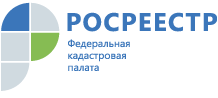 ПРЕСС-РЕЛИЗ127 границ муниципальных образований Владимирской области внесены в реестр недвижимостиК 1 марта 2019 года во Владимирской области в Единый государственный реестр недвижимости (ЕГРН) внесены сведения о границах 127 муниципальных образований. Таким образом, теперь в реестр недвижимости внесены сведения обо всех границах муниципальных образований субъекта.Муниципальные образования - это административно-территориальные формирования (городские или сельские поселения, муниципальные районы, городские округа). Границы муниципальных образований относятся к объектам землеустройства и подлежат внесению в ЕГРН.Сведения об установлении границ муниципальных образований Владимирской области, поступающие от органов государственной власти в порядке межведомственного информационного взаимодействия, вносятся в ЕГРН Кадастровой палатой по Владимирской области.Наличие в ЕГРН сведений о границах муниципальных образований позволяет обеспечить соблюдение требований законодательства при проведении кадастрового учета, что повышает защищенность имущественных прав юридических лиц и граждан. Кроме того, актуальная информация о границах позволяет эффективно управлять территориями и земельными ресурсами региона, а также увеличивает инвестиционную привлекательность субъекта.Сведения о местоположении границ муниципальных образований можно узнать на официальном сайте Росреестра с помощью справочно-информационного сервиса «Публичная кадастровая карта».